План-конспект мастер-класса «Объёмные цветы из ткани»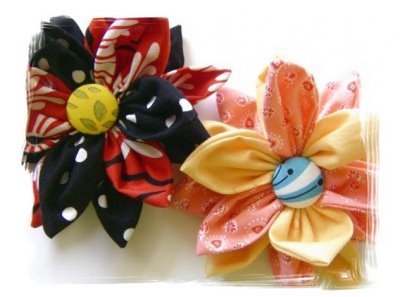 Подготовила воспитатель: Ермолаева Н. Е. Ульяновск 2013План-конспект мастер-класса «Объёмные цветы из ткани»  Цели занятия:а) образовательная – организовать деятельность учащихся:* по самостоятельному применению знаний;* по обобщению и систематизации знаний учащихся в рамках темы.б) развивающая – развитие внимания, логического мышления, наблюдательности, умения сравнивать и делать выводы.в) воспитательная – воспитание аккуратности, дисциплинированности, эстетического вкуса.Методы: объяснительно-иллюстративный, проблемно-поисковый.Методическое оснащение занятия: - инструменты, приспособления:ручные швейные иглы,ножницы;- материалы:заготовки лепестков из ситца,нитки,пуговицы.Дидактическое обеспечение:Образцы цветов.Презентация.Музыкальное сопровождение.Форма деятельности учащихся: групповая, индивидуальная. I. Подготовительный этап1. Разрабатывается план проведения мастер-класса.
2. Приглашаются учащиеся  для участия в мастер-классе.
3. Оформляется натуральный эталон изделий из теста.
4. Оформляется кабинет для проведения мастер-класса.
5. Оформляются 4 рабочих места для работы.
6. Изготовляются заготовки для приготовления и оформления изделий.II. Основная часть:III. Аналитический этап1. Рефлексия проведения мероприятия.
2. Выводы (положительные, отрицательные)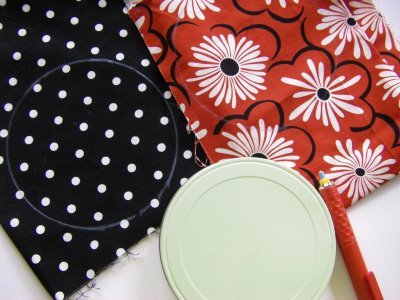 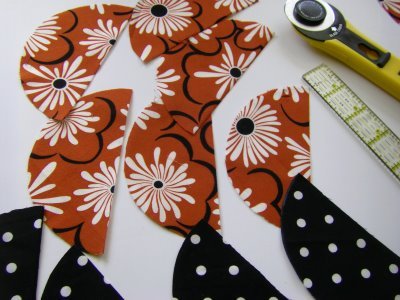 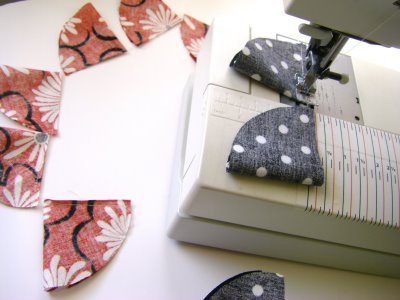 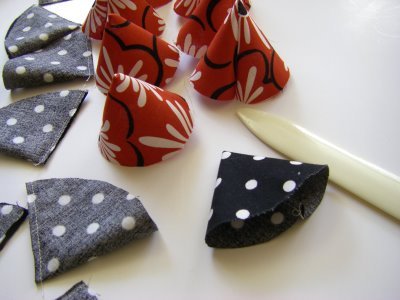 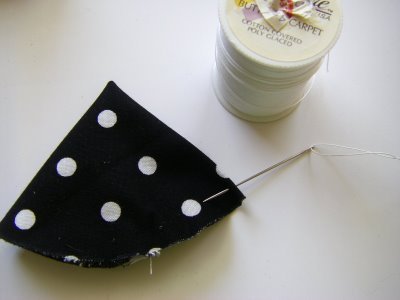 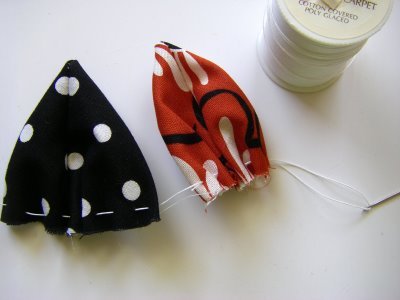 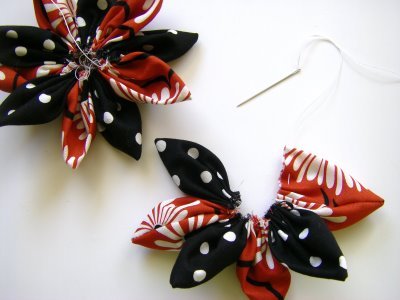 Этапы, задачи этапаВремяДеятельность мастера п/оДеятельность участников.Используемые методы1.Организационный этап:
а) задача – подготовить участников к мастер-классу;
б) содержание – проверка готовности к работе;
в) условия проведения и получения положительного результата – доброжелательность, собранность и волевая направленность.2.Мотивационный этап:
а) задача – мотивация на предстоящую деятельность;
б) содержание постановка проблемы, сообщение темы, целей, формы проведения мероприятия, регламента, условий;
в) условия проведения и получения положительного результата –направить на предстоящую деятельность, снять эмоциональное напряжение.
3.Практическая деятельность:
а) задача – создание условий для формирования умений в изготовлении цветов;
б) содержание – изготовление цветов из заготовленных деталей;
в) условия проведения и получения положительного результата – комфортная обстановка, партнёрские отношения, эмоциональный рабочий настрой.
5.Заключительный этап:
а) подведение итогов мастер-класса, выводы о достижении поставленной цели;
б) содержание – выступление участников, обобщение и выводы мастера;
в) условия проведения и получения положительного результата – атмосфера благожелательности и взаимопонимания.12252Приветствует присутствующих, участников, просит  занять свои места.Ставит проблему,
сообщает тему, цели, форму проведения, регламент, условия проведения.Создаёт алгоритм работы, показывает приемы изготовления и оформления изделий, индивидуальное консультирование.
Мастер предоставляет слово участникам мастер-класса, сообщает и делает выводы о достижении поставленных целей, даёт благожелательное напутствие.Готовятся к участию в мастер-классе.Слушают, концентрируют внимание, настраиваются на предстоящую деятельность.Работают по алгоритму, приготовления и оформления изделий и деталями, овладение основными приемами в изготовлении и оформлении цветов.Выступают, вступают в диалог, слушаютЭмоциональное стимулирование.Информационно-побуждающий, развитие ситуации успеха, развитие мотивационной сферы, эмоциональное стимулирование.Проблемный, словесный, практический.Контроль, коррекция, эмоциональное стимулирование.